4 сольфеджио от 28.09.Ребята! У нас возобновились очные занятия в школе. Но 28.09 почему-то не все из вас до меня дошли. Жду всех на уроке 05.10.На уроке мы познакомились с тритонами в мажоре.Тритон – это интервал, в котором 3 тона. К тритонам относятся увеличенная кварта (ув. 4) и уменьшённая квинта (ум. 5). Тритоны в мажоре: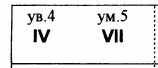 Тритоны строятся на неустойчивых ступенях, поэтому мы будем их разрешать. Разрешение – это переход неустойчивых ступеней в устойчивые.При разрешении увеличенные интервалы всегда становятся ещё шире, уменьшённые же – наоборот, при разрешении сужаются. Поэтому увеличенная кварта всегда будет разрешаться в сексту, а уменьшённая квинта – в терцию.1) Постройте письменно в тетради тритоны с разрешениями в тональностях Ре мажор, Си-бемоль мажор, Ля мажор и Ми-бемоль мажор. Выполняйте задание за фортепиано, проигрывая и пропевая каждый тритон с разрешением.Образец в До мажоре: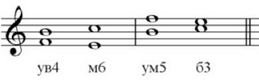 2) Продолжаем работать с пунктирным ритмом.№343 – поём с дирижированием. Прорабатываем ритм, настраиваемся в тональности и поём этот номер с дирижированием несколько раз.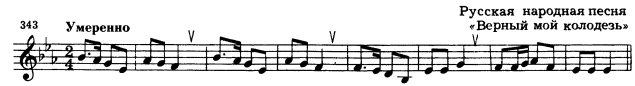 Выполненные задания приносим с собой на урок.